ГДЕ ПОЛУЧИТЬ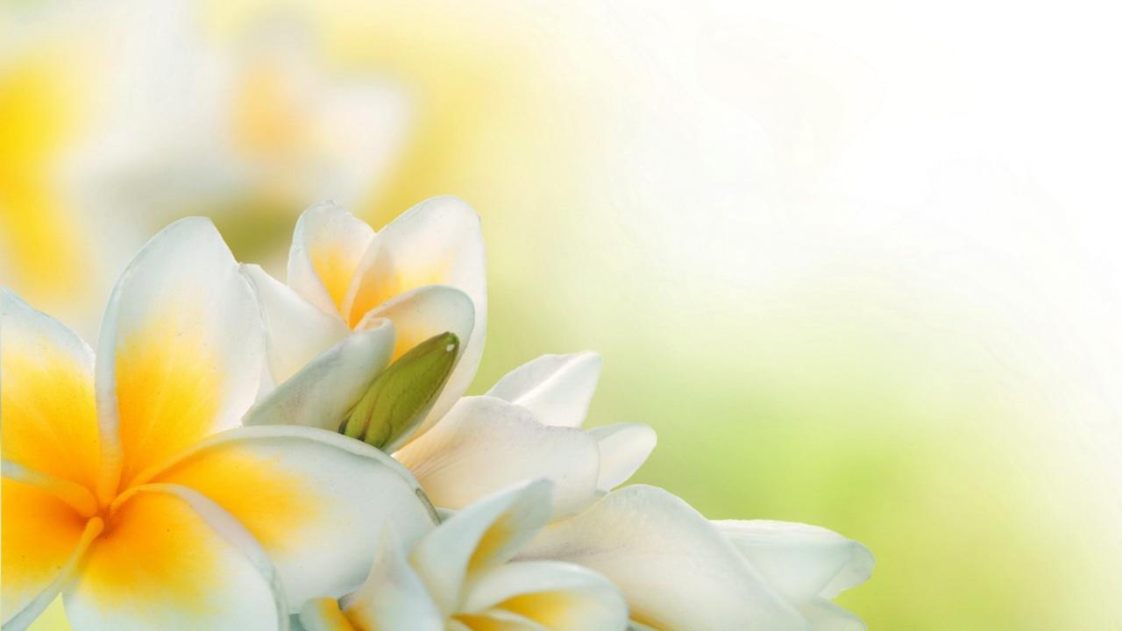 ДОПОЛНИТЕЛЬНУЮ ИНФОРМАЦИЮИнформацию об адресах, телефонах территориальных органов социальной защиты населения – филиалов Центра социальной поддержки населения можно получить по телефонам:8 (3532) 77-03-03 «Единый социальный телефон»8 (3532) 77-32-54,8 (3532) 34-18-79,на сайте http://msr.orb.ru/ в разделе «Министерство /Подведомственные организации/ Контакты ГКУ Оренбургской области «Центр социальной поддержки населения» и его филиалов.ВНИМАНИЕ!ВЫПЛАТА ДО 3-Х ЛЕТ! С 1 ЯНВАРЯ 2020 ГОДА!Федеральный закон № 418-ФЗ от 28.12.2017 «О ежемесячных выплатах семьям, имеющим детей» (с учётом изменений, внесённых Федеральным законом от 02.08.2019 №305-ФЗ «О внесении изменений в Федеральный закон «О ежемесячных выплатах семьям, имеющим детей»)Памяткадля получения ежемесячной выплаты в связи с рождением (усыновлением) первого ребёнкана территории Оренбургской области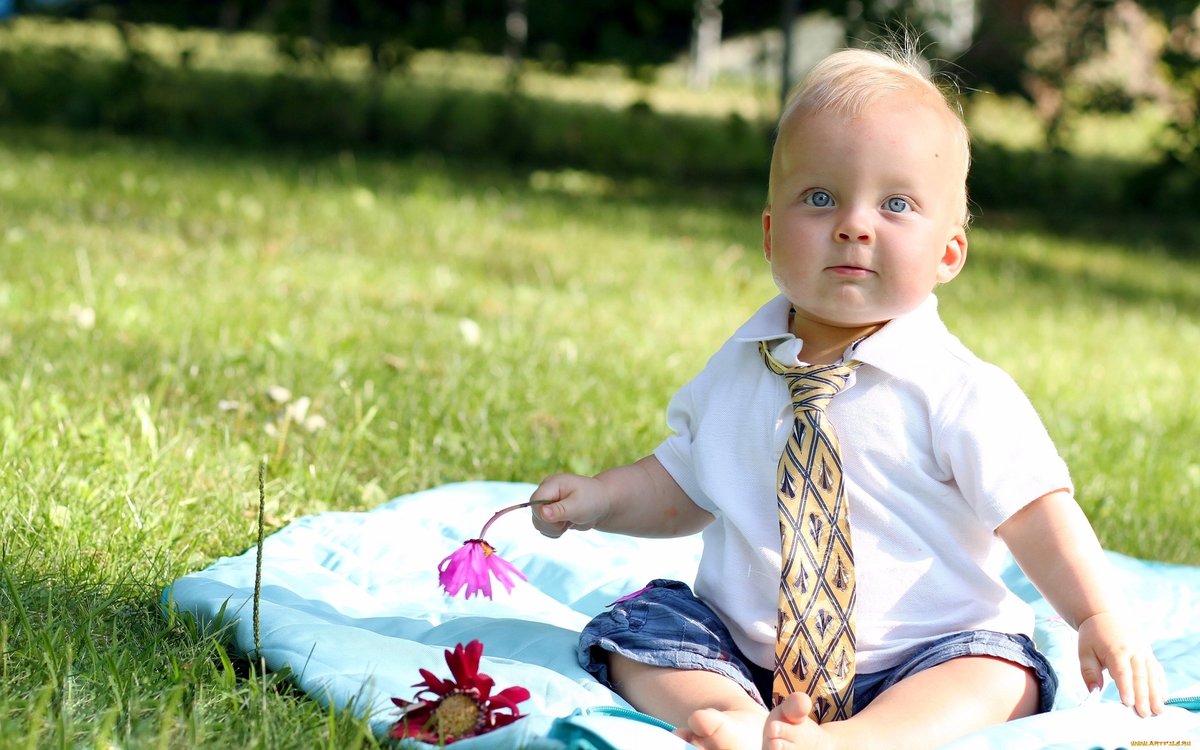 с 1 января 2020 годавыплата осуществляется до исполнения ребёнку возраста 3-х летКТО ИМЕЕТ ПРАВОГраждане Российской Федерации, постоянно проживающие на территории Российской Федерации:Женщина родившая (усыновившая) первого ребёнкаОтец (усыновитель) или опекун ребёнка в случае смерти женщины, отца (усыновителя), объявления их умершими, лишения родительских прав, а также в случае отмены усыновленияУСЛОВИЯ ПРЕДОСТАВЛЕНИЯ ВЫПЛАТЫрождение (усыновление) первого ребёнка начиная с 1 января 2018 года;наличие у ребёнка гражданства РФ;среднедушевой доход семьи не более 24 000 рублей в месяц на каждого члена семьиРАЗМЕР ВЫПЛАТЫ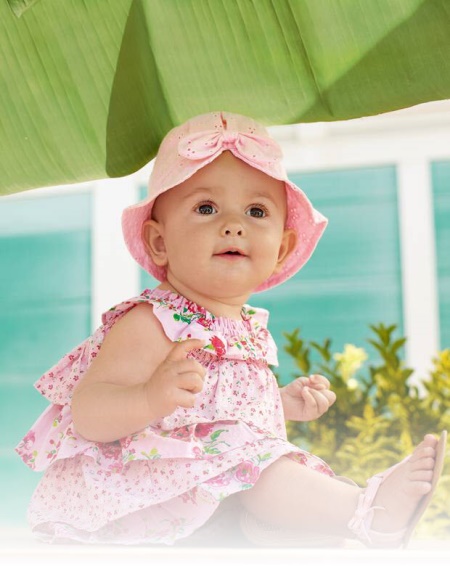 10 834 рубля в месяц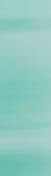 КУДА ОБРАЩАТЬСЯЗА ВЫПЛАТОЙЕжемесячные выплаты на первого ребёнка осуществляются органами социальной защиты населения (филиалами государственного казённого учреждения «Центр социальной поддержки населения») по месту жительства (пребывания) или фактического проживания заявителя, либо через многофункциональный центр и Портал государственных услуг.СРОКИ НАЗНАЧЕНИЯ ВЫПЛАТЫВыплата назначается:- со дня рождения, если обращение последовало в течение 6 месяцев после рождения ребёнка;- со дня обращения, если обращение последовало по истечении 6 месяцев после рождения ребёнка.При обращении за назначением ежемесячной выплаты в связи с рождением (усыновлением) первого ребёнка её назначают сначала до года, потом до двух, а затем до трёх лет. Для назначения необходимо подать заявление и необходимые документы, в том числе, сведения о доходах семьи за 12 последних календарных месяцев, предшествующих 6 месяцам перед подачей заявления.ОСУЩЕСТВЛЕНИЕ ВЫПЛАТЫВыплата осуществляется государственным казённым учреждением Оренбургской области «Центр социальной поддержки населения» путём зачисления на счёт получателя, открытый в кредитной организации.